Спланируйте свой визит в центр «Мои Документы» заранее!Чтобы записаться на прием в филиалы КАУ "МФЦ Алтайского края" не обязательно приходить в центр и ждать талон в порядке живой очереди.

Сегодня Вы можете выбрать удобную дату посещения, исходя из Ваших планов, загруженности на работе, семейных обстоятельств.

На все услуги, предоставляемые в МФЦ, можно записаться предварительно.

Варианты предварительной записи:
  записаться самостоятельно через мобильное приложение «Мои Документы» (доступно в App Store и Google Play)

  записаться через официальный сайт (раздел «Предварительная запись»)
⠀
  позвонить по номеру горячей линии: 8 800 775 00 25

 позвонить в Центр телефонного обслуживания: +7 (3852) 200 550

 позвонить в интересующий филиал МФЦ (раздел «Центры и офисы»).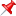 Источник: Пресс-служба КАУ "МФЦ Алтайского края"